Ruprecht-Karls-Universität Heidelberg
Institut für Politische Wissenschaft
[Semester]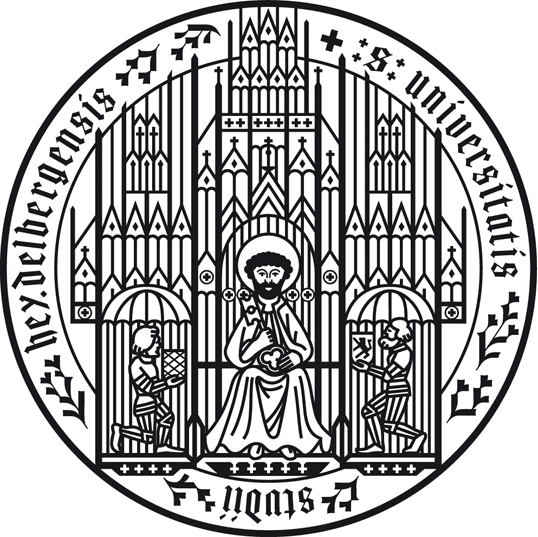 [Seminararbeit / Bachelorarbeit / Masterarbeit] zum Thema:[Titel][Untertitel]Vorgelegt von [Vorname, Name][Matrikelnummer][Straße, Hausnummer][PLZ, Ort][E-Mail-Adresse][Studienfächer][Fachsemester]Betreuer: Dr. Christoph TrinnZweitbetreuer*in: [N.N., nur bei Masterarbeiten]Wortanzahl: [N.A.]Abgabedatum: [TT.MM.JJJJ]